Einführung der Neuausgabe des Lektionarsam Ersten Advent 2018Modell B - Einführung in einer Wort-Gottes-FeierAbkürzungenA	AlleCh	ChorK	Kantor/inL	Lektor/inLt	Leiter/in der Wort-Gottes-FeierVorzubereiten„Ort des Buches“ (als Ausgangsort für eine Prozession zum Ambo: Altar oder Pult beim Adventskranz)Adventskranz mit 4 Kerzen – Die erste Kerze wird erst während der Feier entzündet.Kerzen zum Entzünden des Adventskranzes und für die Prozession mit dem Lektionar vor der 1. LesungWeihwasserevtl. WeihrauchBei dem Element „Zuspruch eines biblischen Wortes“ nach der Schriftverkündigung können einzelne „Schriftworte“, Verse aus den Lesungen, auf Kärtchen an die Mitfeiernden von Lt und L verteilt werden (s. u.).Ablauf1. In die Gegenwart Gottes treten – EröffnungEinzugDas Lektionar wird von L getragen und von zwei Akolythen mit Leuchtern begleitet. Folgende Prozessionsordnung ist für den Ein- und Auszug vorgesehen:Weihrauch	WeihrauchAkolyth	Lektor/in mit Lektionar	Akolythevtl. weitere MinistrationLeiter/in der Wort-Gottes-FeierNach dem Einzug bringt L das geschlossene Lektionar zum Ort des Buches (s. o.). Die Akolythen stellen ihre Leuchter neben das Lektionar.Alle Dienste verneigen sich vor diesem und gehen auf ihre Plätze.Gesang zur Eröffnung		GL 218,1+5		Macht hoch die TürOder:GL 233			O Herr, wenn du kommstOder:GL 481,1-2.4-5	Sonne der GerechtigkeitDa bei diesem Lied die Strophen des Eröffnungsgesangs auf „Erbarm dich, Herr.“ enden, kann das Kyrie entfallen.KreuzzeichenLt 	Im Namen des Vaters und des Sohnes und des Heiligen Geistes.A 	Amen.Liturgischer GrußLt 	Unsere Hilfe ist im Namen des Herrn.A 	Der Himmel und Erde erschaffen hat.oder:Lt 	Jesus Christus ist in unserer Mitteund schenkt uns seinen Frieden.A 	Amen.Einführung		Lt	Wir stehen am Beginn der Adventszeit. Die Worte aus der Heiligen Schrift, die wir heute hören, verdeutlichen, was Advent heißt: Ankunft. Ankunft unseres Herrn Jesus Christus. Wir erwarten voll Freude das Fest seiner Geburt. Wir erwarten Christus, der wiederkommt am Ende der Zeit, um alles zu vollenden. Öffnen wir uns für seine Gegenwart heute.Zeichen unserer Erwartung ist der Adventskranz, über den wir nun Gottes Segen herabrufen.oder:Advent – Zeit der Erwartung! Advent – Zeit der Hoffnung! Advent – Zeit der Sehnsucht nach Licht! Gott setzt einen Anfang, will in diese Welt kommen! Wir machen die Türen unseres Herzens weit auf, in den Wochen des Advents, heute und jetzt in dieser Feier!Bevor wir Gottes Wort hören, den Herrn loben und preisen und ihm unsere Bitten anvertrauen, sammeln wir uns in einem Moment der Stille. – Stille –Wir hoffen auf den Herrn, wir warten voll Vertrauen auf sein Wort. Ja, wir warten auf den Herrn.Segnung des Adventskranzes		(GL 24,6)Lt Wir danken dir, Herr, unser Gott.Du schenkst uns die Freude des Advents.Voll Hoffnung und Zuversicht erwarten wir 
das Fest der Geburt deines Sohnes Jesus Christus.Segne diesen Kranz, um den wir uns 
in den Tagen des Advents versammeln.Segne die Kerzen.Sie erinnern uns an Jesus, der allen Menschen Licht sein will.Und wie das Licht der Kerzen immer heller wird,
so lass uns immer mehr dich und die Nächsten lieben.Darum bitten wir durch Christus, unseren Herrn.A 	Amen.							Oder: Benediktionale, 30.Der Adventskranz wird von Lt mit Weihwasser besprengt und ggf. inzensiert. Anschließend wird von einem Kind oder von einem Messdiener die erste Kerze entzündet.Entzünden der ersten Kerze		GL 223,1	Wir sagen euch an den lieben Advent, sehet die erste Kerze brenntEröffnungsgebet				(Messbuch, 1)			Lt	Lasst uns beten.Herr, unser Gottalles steht in deiner Macht;du schenkst das Wollen und das Vollbringen.Hilf uns,dass wir auf dem Weg der Gerechtigkeit	Christus entgegengehenund uns durch Taten der Liebe	auf seine Ankunft vorbereiten,damit wir den Platz zu seiner Rechten erhalten,wenn er wiederkommt in Herrlichkeit.Er, der in der Einheit des Heiligen Geistes	mit dir lebt und herrscht in alle Ewigkeit.A 	Amen.2. Gottes Wort hören – VerkündigungEinführungLt (am Vorstehersitz, nicht am Ambo)Schwestern und Brüder!Mit dem Ersten Advent beginnt ein neues Lesejahr, geprägt vom Evangelium nach Lukas. Ein neues Verkündigungs-Buch wurde bei der Einzugsprozession hereingetragen und zum Ort des Buches/Altar gebracht. An allen Sonn- und Festtagen werden nun die Lesungen in der Fassung der überarbeiteten Bibelübersetzung zu hören sein. Die Texte der revidierten Einheitsübersetzung werden verkündet aus einem neuen Lektionar. Mögen uns die künstlerische Gestaltung des Buches und manche neuen Formulierungen der Übersetzung dazu anregen, neu auf Gottes Wort zu hören und daraus Kraft und Leben zu schöpfen.Jesus Christus ist das lebendige Wort Gottes. Im Wort der Heiligen Schrift tritt er in unsere Mitte. Öffnen wir uns für seine Botschaft:Prozession mit dem Lektionar zum AmboLt gibt ein Zeichen zum Aufstehen.Akolythen und L verneigen sich vor dem Lektionar und ziehen mit diesem zum Ambo.Währenddessen: Ch/A	GL 450		Gottes Wort ist wie Licht in der NachtOder:	Ch/A nach ostkirchlicher Melodie (Unterwegs Nr. 69, statt Kv „Halleluja“: „Sei gegrüßt, Gottes Wort: Wirke du in uns.“)Ch 	Sei gegrüßt, du Wort, das der Welt den Anfang gab.	Sei gegrüßt, du führst dein Volk durch die Zeit.			Sei gegrüßt, du bleibst in Ewigkeit. 				Sei gegrüßt, Gottes Wort: Wirke du in uns.A 	Sei gegrüßt, Gottes Wort: Wirke du in uns.	(Vgl. WGF Schweiz Nr. 13 A)L hält das geschlossene Lektionar noch kurz am Ambo erhoben, bis der Begleitgesang beendet ist. Danach werden die Leuchter links und rechts neben dem Ambo abgestellt. Die Akolythen gehen auf ihre Plätze. L liest die Lesung:Erste Lesung					Jer 33,14–16	

Lesungaus dem Buch Jeremía....Wort des lebendigen Gottes.Die Akklamation kann von L oder K auch in der im Lektionar vorgesehenen Weise gesungen werden, um die Bedeutung der Wortverkündigung hervorzuheben.Psalm						Ps 25 (24), 4–5.8–9.10 u. 14 (Kv: 1)
Kv 		Zu dir, o HERR, erhebe ich meine Seele. – KvOder: GL 307,5 	Meine Hilfe und mein Retter bist du. Säume doch nicht, du mein Gott.Zweite Lesung				1 Thess 3, 12 – 4, 2
Lesung
aus dem ersten Brief des Apostels Paulus an die Gemeinde in Thessalónich....Wort des lebendigen Gottes.Die Akklamation kann von L oder K auch in der im Lektionar vorgesehenen Weise gesungen werden, um die Bedeutung der Wortverkündigung hervorzuheben.Ruf vor dem Evangelium			Vers: Ps 85 (84), 8
Halleluja. Halleluja.
Lass uns schauen, HERR, deine Huld
und schenke uns dein Heil.
Halleluja.Lt zieht zusammen mit den Weihrauch-Ministranten und den Akolythen zum Ambo, wo diese die Leuchter wieder aufnehmen und zum Evangelium halten.Während Halleluja und Ruf vor dem Evangelium hält Lt das aufgeschlagene Lektionar erhoben über dem Ambo.Nach der Einleitungsformel wird wie üblich inzensiert.Evangelium					Lk 21, 25–28.34–36
Aus dem heiligen Evangelium nach Lukas....Evangelium unseres Herrn Jesus Christus.
Evangelienprozession und Halleluja	Nach dem Evangelium trägt Lt begleitet von Weihrauch und den Akolythen das Lektionar zurück zum Ort des Buches/zum Altar, wo er dieses aufgeschlagen niederlegt. Die Leuchter werden daneben aufgestellt. Das Lektionar kann nochmals inzensiert werden. Alle Dienste gehen zu ihren Plätzen.Auslegung und Deutung3. auf das Wort antworten – Zuspruch und WeitergabeVerehrung des Wortes Gottes und Zuspruch eines biblischen WortesLt	Schwestern und Brüder,Jesus Christus ist gegenwärtig in seinem Wort,das wir gehört haben.Wenn wir die Heilige Schrift ehren,verehren wir Jesus Christus selbst.Ich lade Sie ein,nach vorne zu kommen und sich vor der Heiligen Schrift zu verneigen.A kommen nach vorne zum Lektionar und verneigen sich. Anschließend treten sie zur Seite und bekommen von Lt bzw. L ein biblisches Wort zugesprochen. Das jeweilige „Schriftwort“ auf einer Karte kann anschließend ausgeteilt werden.– „Der Herr lasse euch wachsen und reich werden in der Liebe zueinander und zu allen.“ 	(Thess 3,12; Zweite Lesung, 1. Adventssonntag, C)– „Lass uns schauen, HERR, deine Huld und schenk uns dein Heil.“ 	(Ps 85,8; Ruf vor dem Evangelium, 1. Adventssonntag, C)– „Richtet euch auf und erhebt eure Häupter; denn eure Erlösung ist nahe.“ 	(Lk 21,28; Evangelium, 1. Adventssonntag, C)Währenddessen kann leise Instrumentalmusik erklingen.FriedenszeichenKollekteSonntäglicher LobpreisLt 	Schwestern und Brüder,Gott hat zu uns gesprochen in den heiligen Schriften.Wir haben sein Wort gehört.Im Sonntäglichen Lobpreis geben wir ihm Antwort.Wir vereinen uns mit allen auf der Erde,die heute den Tag des Herrn feiern,und beten:Kv: GL 630,4	Dein Wort ist Licht und Wahrheit, es leuchtet mir auf allen meinen Wegen.Lt 	Gott, unser Vater,wir leben nicht vom Brot allein,sondern von jedem Wortaus deinem Munde.Denn durch dein Worthast du die Welt erschaffen;durch dein Wort hast du alles ins Leben gerufen. – KvAuf dein Wort hast du den Bundmit Israel gegründet.Du hast Mosedas Wort deiner Treue anvertrautals Halt und Weisung für dein Volk,als Kraft und Stärke für dein Erbe. – KvDu hast die Propheten berufenals Künder deiner Liebe.Durch dein Wort mahnten sie das Volkzu Umkehr und Buße,sagten an dein Gericht,spendeten Trost in Not und Bedrängnis. – KvDein Wort hat Israels Sänger bewegtund sie erfüllt mit dem Geist des Gebetes.Deine Weisheit haben sie bekundet,uns gelehrt, deinen Namen zu preisen. – KvIn der Fülle der Zeitenhast du deinen Sohn gesandt.Ihn hast du der Menschheit als Erlöser verheißen.Seine Wahrheit leuchtet den Suchenden,seine Kraft stärkt die Schwachen,seine Barmherzigkeit bringt den Sündern Vergebung.Er ist der Heiland der Welt, den du gesandt hast in Treue zu deinem Wort. – KvUm das Werk deines Sohnes zu vollenden,hast du den Heiligen Geist ausgegossen,damit er uns alles lehreund uns stärkezum Zeugnis des Glaubens. – KvWir preisen dich für dein Wortund danken dir für dein Wirken.Ja, dir gebührt unser Lob,dir unser rühmendes Lied: – Kv				(Vgl. WGF S. 182 f., 176)HymnusGL 227,5 	Gott dem Vater Ehr und PreisFürbitten (Allgemeines Gebet)Die Fürbitten können um Anliegen ergänzt werden, die Bezug nehmen auf die Einführung des neuen Lektionars:Wenn sich die Formulierungen an die Gemeinde wenden, indem verschiedene Anliegen benannt werden:Für alle, die an Christus glauben und aus seinem Wort leben wollen, für alle, die beruflich im Dienst der Verkündigung stehen und für jene, die das Wort Gottes in der Feier der Liturgie verkünden.Für alle, die sich zu Wort-Gottes-Feiern oder in Bibelkreisen versammeln, um neu die Frohe Botschaft zu hören.Wenn sich die Formulierungen direkt an Gott richten: Für alle Christen in den deutschsprachigen Diözesen, die ab diesem Advent das neue Lektionar in den Gottesdiensten verwenden:– um offene Ohren, die neu auf dein Wort hören,– um offene Herzen und einen wachen Verstand, die dein Wort aufnehmen, – um selbstbewusste Stimmen, die dein Wort verkünden und bezeugen, – um tatkräftige Hände, die nach deinem Wort handeln.Vaterunser4. Gottes Wort hinaustragen – AbschlussMitteilungenSegensgebetLtHerr, unser Gott,du offenbarst dich uns immer wieder neu.In der Heiligen Schrift überlieferst du uns deine wunderbaren Taten,die du einst auf vielfältige Weise gewirkt hast.Du schenkst uns dein heiliges Wort im Menschenwort auch heute,damit es uns Kraft gibt und zu neuem Leben führt.Wir bitten dich:Segne alle, die dein Wort hören,es verkündenund in ihrem Leben bezeugen.Darum bitten wir durch Christus, unseren Herrn.A	Amen.SegensbitteLt Und der Segen des allmächtigen Gottes,des Vaters und des Sohnes und des Heiligen Geisteskomme auf uns herab und bleibe bei uns allezeit.A 	Amen.EntlassungL 	Singet Lob und Preis.A 	Dank sei Gott, dem Herrn.LiedGL 552,1-3+5	Herr, mach uns stark im Mut, der dich bekenntOder:GL 233		O Herr, wenn du kommstAuszug	InstrumentalmusikDie Karten können bestellt werden beim Deutschen Liturgischen InstitutOnline: shop.liturgie.de | Telefon: 0(049) 651 94808-50Format A8 (7,4 x 5,2 cm) | 50 Stück | 4,00 Euro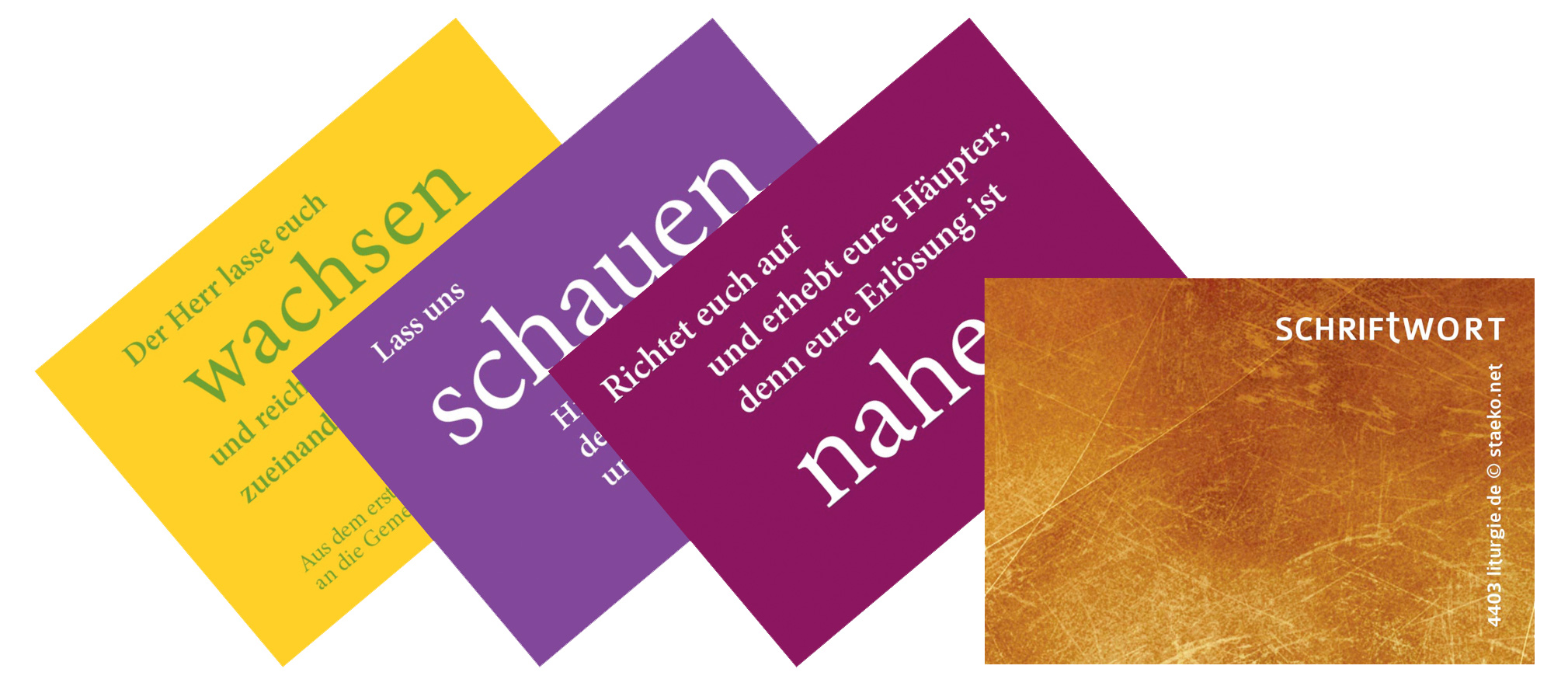 Bestell-Nummer 4401	 4402		4403		 (Rückseite)Das Modell wurde zusammengestellt auf der Grundlage von Empfehlungen der liturgischen Institute Österreichs und der Schweiz.Liturgische Texte © 2018 staeko.net